绝密★考试结束前浙江省十校联盟2021届高三寒假返校联考历史试题卷本试题卷分选择题和非选择题两部分，共8页，满分100分，考试时间90分钟。考生注意：1.答题前，请务必将自己的姓名、准考证号用黑色字迹的签字笔或钢笔分别填写在试题卷和答题纸规定的位置上。2.答题时，请按照答题纸上“注意事项”的要求，在答题纸相应的位置上规范作答，在本试题卷上的作答一律无效。选择题部分一、选择题（本大题共25小题，每小题2分，共50分。每小题列出的四个备选项中只有一个是符合题目要求的，不选、多选、错选均不得分）1.“二王后三恪”属中国古代政治礼制的宾礼之一。杜佑《通典》考证以为封前二代后裔为“二王后”，封前三代后裔则称为“三恪”。西周分封的诸侯国中，符合“二王后三恪”的是A.鲁              B.齐              C.燕            D.宋2.《管子·君臣上》曰：“饰官化下者，明君也”，“上下相希，若望参表，则邪者可知也。”下列制度最能体现上述治国思想的是A. 察举制         B.刺史制度        C.三省六部制          D.行省制3.历史存留的一些信息或者碎片，承载着文明进步的脚印。下表所列中国古代文明的信息，按时序排列正确的是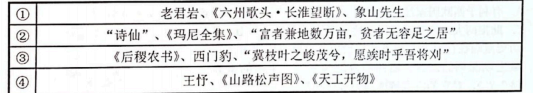 A.②③①④B. ③②①④C.③②④①D.②③④①4.黄庭坚赞誉某书法家说：“本朝善于书者，自当推为第一”。下列书法作品，属于这位书法家的是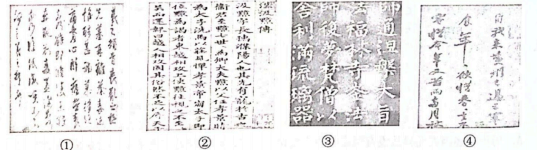 A.①      B.②        C.③        D.④5.古代一著作最早记载某种装置的详细技术：依水轮放置方式的差别，分为立轮式和卧轮式两种，都是通过轮轴、拉杆及绳索把圆周运动变成直线往复运动的，以此达到起闭风扇和鼓风的目的。此书作者是A.沈括B.王祯C.宋应星D.葛洪6.明代有学者指出：“近世好高迁腐之儒，不知国家养贤育才，将以辅治，乃倡为讲求良知，体认天理之说，使后生小子澄心白坐，聚首虚谈，终岁嚣于心性之玄幽，求之兴道致治之术，达权应变之机，则黯然而不知。”对此，顾炎武主张A.提倡个性B.天下兴亡，匹夫有责 C.经世致用D.众治7.史载：（明清时期）在人口膨胀、耕地紧张、赋税繁重的背景下，江南农民把原来用以种植粮食的耕地，改种了棉花、桑树等经济作物；原先的副业一纺织业成了人们的主业；原来的重要粮食产区江南地区，开始在粮食上依赖湖广地区的供应。材料表明明清江南地区①农产品的商品化程度提高②自然经济开始解体③重农抑商政策受到冲击④手工业发展呈现地域性特征A.①④B.②③C.①②④D.②③④8.有学者论及近代某一侵华战争时说：“它是中国近代历史进程中的一个巨大转折。它的结局给了中国人空前未有的强烈刺激，民族主义的崛起，民主精神的高涨，革命观念的逐步深入人心。”这场战争A.开启了中国近代化的历程B.导致了洋务运动的推行C.使列强侵华进入新阶段D.使清政府成为“洋人的朝廷”9.读下图，结合所学，图中数据的变化从侧面反映出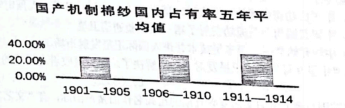 ①中国近代经济结构的变动②近代民族工业迎来第一个高潮③欧洲列强放松对中国的经济侵略④有识之士“设厂自救”取得成效A.①③B.②④C.①②④D. ②③④10.章士钊担任《苏报》主笔时，大胆革新，使宣传革命的文章和报道逐渐成为其主要内容。他在文章中直呼光绪皇帝之名，认为“载湉小丑，未辨菽麦。”后被捕入狱，造成轰动一时的“《苏报》案”。下列与之相关史实表述正确的是A.章士钊全力策划新政，要求“伸民权”、“设议院”B.同时被捕入狱的有《革命军》的作者C.章士钊是民主科学思想的重要代表D.章士钊的思想受到马克思主义的影响和推动11.有学者谓：“至辛亥革命爆发后，中国的主流民意已倾向革命、统治集团中的满汉矛盾已成不可调和之势，以及袁世凯本人的因素和西方列强的态度，袁世凯走上反清道路乃是历史的必然，并产生了巨大的历史作用”。材料中的“巨大历史作用”是指A. 武昌起义B.中华民国成立C.清帝退位D.《中华民国临时约法》颁布12.它被称为“东方马德里保卫战”，中国军队采取了比较灵活的外围运动战，逐次消耗日军兵力，战局虽以中国守军主动撤离而结束，但却最终实现了阻敌西进，以时间换空间，固守重庆大后方的预期目标。它是A.淞沪会战B.徐州会战C.武汉会战D.枣宜会战13.下表是历史上中国共产党发布的会议内容节选，史实搭配不正确的是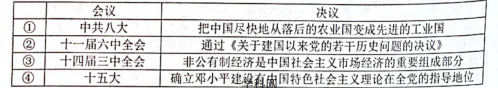 A.①②B.③④C. ①③④D.②③④14.国际组织是现代国际生活的重要组成部分，它们在推动国际合作，增进各国社会经济发展和福利等方面，具有不可替代的作用。以下国际组织中中国作为创始会员国的是①亚太经合组织②上海合作组织③联合国教科文组织④世界银行A.②④B. ①②④C.②③④D.①②③④15.2020年12月17日，习近平贺电指出嫦娥五号首次实现了我国地外天体采样返回，这标志着我国的航天又向前迈出了一大步。回顾改革开放以来，有关中国在航空航天领域取得的成就，下列说法正确的有①1970年，中国成功将中国第一颗人造地球卫星“东方红一号”送入预定轨道②1984年，中国在四川西昌成功发射了第一颗试验通信卫星③1990年，中国开始掌握一箭多星技术并进入国际卫星发射市场④2008年，“中星9号”通信卫星发射成功，解决了边远地区收看电视难的问题A.①④B.②④C.①②④D.①②③16.乌菲齐美术馆因收藏大量的文艺复兴时期的绘画名作而蜚声国际，有“文艺复兴艺术宝库”“文艺复兴博物馆”之称。下列不属于它的藏品有①《椅子中的圣母》②《天使》③《维纳斯的诞生》④《英国人画像》A.②③B.①④C. ①②④D.①③④17.一位启蒙思想家以自然法论为基础确立他的平等观，认为平等是人天然具有的一项自然权利。但是，他又认为在现实社会中，“平等是最荒诞不经的事”，因为，其一，人性和社会需求使平等成为不可能，其二……,其三，财产平等既不可能也不合理。这位思想家A. 赞成实行“开明专制”B.直接影响了法国大革命的爆发C.最早提出“人生而平等”的主张D.是资产阶级国家学说和法学理论的奠基者18.1701年，英国颁布《王位继承法》规定：当今国王（威廉三世）无嗣，死后其王位由安妮公主继承，安妮公主无嗣，死后其王位由国王詹姆士一世的孙女、汉诺威选侯索菲亚公主及其信仰新教的后裔继承，这就成为汉诺威王朝统治者入主英国的法律依据，这体现了英国政体的本质特征是A.王位继承制度得以完善B.国王“统而不治”C.权力和平让渡D.法律至上19.托马斯·曼论及某种经济理论：它主张一切经济活动的目的就是获取金银。除了开采金银矿以外；对外贸易是货币财富的真正的切经不清动所有贸易参加国同时出超，而且任一时点上的金银总量是固定的，所以一国的获利总是本子其他国家的损失，即国际贸易是一种“零和博弈”。该理论是A.重商主义B.自由主义C.凯恩斯主义D.新自由主义20.有学者对俄国某历史事件进行分析指出：由于资本主义经济发展缓慢，社会矛盾尖锐，工人阶级早熟。所以“一个阶级的任务经由另一个阶级之手去加以解决，这是落后国家特有的叠合方式之一”。该历史事件是A.二月革命B.七月起义C.十月革命D.三年国内战争21.下列条文均摘录自近现代重要文件，其中美国签订或参与签订的有①“倘中国日后欲将税率变更，须与合众国领事等官议允”。②“凡任何战争或战争之威胁，不论其直接或间接涉及联盟任何会员国，皆为有关联盟全体之事，联盟应采取措施，以保持各国间之和平”。③“施用各种之权势，以期切实设立并维持各国在中国全境之商务实业机会均等之原则”。④“纳粹暴政被最后消灭之后，他们希望建立和平，使所有国家能够在他们境内安然自存”。A.①②③B.①②④C. ①③④D.②③④22.右图所示事件发生前，对世界反法西斯战争形势的表述正确的是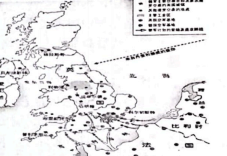 A. 美国国会通过《租借法》B.贝当在法国南部建立维希政权C.德意日正式结成三国军事同盟D.苏联正在进行莫斯科保卫战23. 有学者认为：“经济复兴会产生溢出效应，它将在心理上恢复西欧对美国乃至西方阵营的信心，并对苏联形成压力，马歇尔计划最大的胜利恰恰是心理上的”。材料表明马歇尔计划A. 有利于西欧国家经济的复兴B. 导致欧洲国家走向分裂C.助推两大政治军事集团对峙局面的形成D.是美国冷战政策的组成部分24.历史漫画往往以夸张的笔法描绘历史现象或历史事件，并赋之以深刻的寓意。右图的漫画（名为“平衡的世界经济”？），对它的寓意解读最为合理的是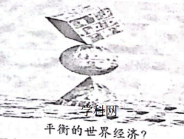 A.全球化是一把双刃剑B.全球性治理体系亟待完善C.发达国家是全球化的主要受益者D.公正合理的国际秩序已经确立25.朝鲜战争是第二次世界大战后的第一次大规模局部战争，但是至今战争爆发的原因还是众说纷纭。有关国家官方的说法差异很大，韩国和美国官方称朝鲜战争是由朝鲜方面发动的，而朝鲜政府和苏联则认为战争责任完全在于美国和南朝鲜一方。而国际上也是众说纷纭，我国学者在改革开放前，一般都认为朝鲜战争是由美国人策动、李承晚挑起的。进入20世纪80年代后，研究不断深入，学者们认为应把朝鲜战争放在当时世界冷战格局中考察。对材料解读正确的是A.历史叙述因人而异故没有恒定的历史结论B.时代和研究者的立场会影响历史叙述C.历史需要学者不断研究才能了解真相D.时代愈近历史叙述愈客观非选择题部分二、非选择题（本大题共4小题，共50分）26.根据材料，回答问题。（10分）材料一根出这十个问题，都是围绕着一个基本方针，此是要把国内外一切积极因素调动起来，为社会义事业服务，过去为了结束帝国主义，封建主义和官体资本主义的统治，为了人民民主革命的胜利、我们就实行了调动一切积极因素的方针，现在为了进行社会主义革命，建设社会主义国家，同样也实行这个方针，但是，我们工作中间还有些问题需要谈一谈。特别值得注意的是，最近苏联方面暴露了他们在建设社会主义过程中的一些缺点和错误，他们走过的弯路，你还想走？过去我们就是鉴于他们的经验教训，少走了一些弯路，现在当然更要引以为戒。－－摘自《论十大关系》材料二回顾改革开放40多年的历程，中国的发展实现了三大历史性突破。第一大突破，是从1978年中共十一届工三中全会到1992年中共十四大，解决了“松绑发展”的问题，松什么绑呢？松社会主义传统和教条主义之绑，第二大突破，是从中共十四大到中共十七大前夕，解决了“借力发展”的问题,借什么力呢？就是借20世纪90年代蓬勃发展起来的经济全球化大潮之力。第三大突破，是从中共十七大提出转变发展方式开始，主要是解决“转轨发展”的问题。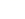 ——摘自李捷《改革开放以来中国发展的三大历史性突破》（1)根据材料一并结合所学，指出（论十大关系）提出的时间，并概述其提出的背景。（4分）（2)根据材料二并结合所学，简述中共在80年代初为农村经济体制改革“松绑发展”所作的努力，并指出本世纪初中国“借力发展”的关键性举措。（6分）27.根据材料，回答问题。（10分）材料一资产阶级启蒙思想家告诉我们：权力过于集中于一人或一个机构手中容易导致政治上的腐败。唯有分权，才使民主权利不致流于形式。雅典人首开分权之先河，确实难能可贵……雅典民主制不仅造就了繁荣强大的雅典，也以其强大的生命力极其有力地参与了西方后世文明发展的历史进程。－－改编自贾科、刘树利《谈雅典的民主与法制》材料二尼克松政府为破坏选举的进程采取了一系列行动，闯入水门只是其中之一。水门事件导致了政府的几个官员银铛人狱以及美国历史上破天荒第一遭出现总统辞职。下面是得克萨斯州女议员芭芭拉·乔丹带着对这种腐败行径的公然藐视，特别是出于对尼克松因政治原因而歪曲宪法的行为的愤慨，为这一弹劾做出的辩护（节选）：我想把几个弹劾标准和总统的某些行为放在一起，进行对照……詹姆斯·麦迪逊在制宪大会上重申“如果总统企图颠覆宪法，他就应该受到弹劾”。宪法给予总统权力，要他时刻注意法律是否得到公正的执行；但是，总统指使他的助手作伪证……隐瞒了偷偷摸摸的入侵行为，并企图与一位联邦法官妥协，而在公开场合又声明与刑事司法部门合作。如果总统企图颠覆宪法，他就应该受到弹劾。－－摘自［美］J.艾捷尔编，赵一凡、郭国良主译：《美国赖以立国的文本》（1)根据材料一并结合所学，指出伯里克利改革中实行分权的举措。说明你是如何理解雅典民主制“以其强大的生命力参与了西方后世文明发展的历史进程”。（6分）（2)限制“公权力”是启蒙思想家批判专制的主要思想武器之一。根据材料二并结合所学，简述美国1787年宪法限制总统“公权力”的内容，并指出对“公权力”的限制体现哪一原则。28.人才兴则国家兴，在历朝历代人才始终发挥着重要作用。阅读材料，回答问题。（15分）材料一故君人者欲安则莫若平政爱民矣，欲荣则莫若隆礼敬士矣，欲立功名则莫若尚贤使能矣，是君人者之大节也。－－摘自《荀子·王制》今者王公大人为政於国家者……不得富而得贫，不得众而得寡，不得治而得乱，是其故何也？曰：是在王公大人为政於国家者，不能以尚贤事能为政也。是故国有贤良之士众，则国家之治厚；贤良之士寡，则国家之治薄……故古者圣王甚尊尚贤而任使能，不党父兄，不偏贵富，不嬖颜色。－－摘自《墨子·尚贤》材料二王船山说：“唐多能臣，前有汉，后有宋，皆所不逮。”高度评价了贞观时期人才济济的盛况。贞观能臣为“贞观之治”贡献了自己的聪明才智，其中唐太宗卓越的人才观与用人策略起到了十分重要的作用。李世民曾说过：“是故明君求俊贤，博访英贤，搜扬则陋。不以卑徽而不用，不以受辱而不尊。”－－摘自陈西《从＜帝范＞中看唐太宗的人才观》材料三建设社会主义现代化强国，发展是第一要务，创新是第一动力，人才是第一资源……当今世界，科学技术迅猛发展。要下大气力组建交叉学科群和强有力的科技攻关团队，加强学科之间协同创新，加强对原创性、系统性、引领性研究的支持。要培养造就一大批具有国际水平的战略科技人オ、科技领军人才、青年科技人才和高水平创新团队，力争实现前瞻性基础研究、引领性原创成果的重大突破。－－摘自2018年习近平在北京大学师生座谈会上的讲话（1)根据材料一，概括两位学者对为君之道的共同观点，指出墨子对荀子人才观的超越之处。结合所学，概述当时各学派互相争鸣所带来的影响。（5分）（2)根据材料二并结合所学，分析唐太宗是如何“求俊贤，博访英贤，搜扬则陋”。（4分）（3)创新的事业呼唤创新的人才。根据材料三并结合所学，请选择阐述：①从邓小平培养造就一大批科技人才的思索与实践，说明“人才是第一资源”这一观点。②以近代中国的铁路建设为例，说明詹天佑是如何克服困难，实现“引领性原创成果的重大突破”。指出詹天佑在我国铁路事业史上的地位。（6分）29.德国是一个独特的国家，在世界近现代史上产生了重大影响。阅读材料，回答问题。（15分）材料一贝多芬为了这份乐谱，还在继续努力地工作着，然而，一年之后，这份乐谱仍未能完成。到了1823年夏天，贝多芬想到在最后一乐章中用合唱作结束，而主题则是用管弦乐器引出来，但仍有困难阻挠着。辛德勒写道：“当他到了第四乐章原两的时候，开始了从未见到过的挣扎，他的目标是要找到一个字来介绍席勒的颂词。有一天，他进入了房间，高声地叫喊着：“有了！我得到了它！”他将草稿簿给我看，上面写着：“让我唱着席勒的不朽的歌“兄弟”！这个词语经过我多少次的审慎思考才最后如愿以偿的啊！”－－摘自杨林、晓阳《贝多芬传》材料二德国工业革命起步较晚，但进展很快。在第一次工业革命还没有结束时，德国又开展了第二次工业革命。铁路网的形成，把德国沿海与内陆、原料产地与工业中心、城市与乡村都连接起来。随着中央集权政府的建立，德国经济开始真正进入高速发展时期。德国通过强有力的政权推行经济一体化。德国人在吸取最新科技成就的基础上，突出地表现了自己的创造力。19世纪后半期，德国在学习外国先进科技的同时，完成了科学研究向应用方向的转变。这些因素最终促使德国在工业革命浪潮中后来居上，成为第二次工业革命的中心。－－摘自李富森《试论德国成为第二次工业革命中心之原因》材料三事实上，在所有欧盟成员国中，德国是欧洲统一最积极的倡导者。这是因为二战后德国人接受了这样一个观点，即建立一个统一的欧洲并使德国成为欧洲大家庭中的平等伙伴，才是促进本国经济发展，重新获得世人尊敬的最佳路径。坦率地讲，回首往事，所有欧洲国家都对德国可能重新崛起成为政治和经济超级大国而恐惧。为了克服这种不利因素，德国积极地参与了双边合作和欧洲的统一进程。尽管德国执欧洲经济发展的牛耳，但它一直避免在欧盟的外交与安全政策的制定方面单方面行动。－－摘自霍尔斯特·罗力《欧盟超国家职能及德国在欧洲统一中的作用》（1)根据材料一并结合所学，指出贝多芬作品的名称与地位，并分析该作品所代表的文艺思潮产生的影响。（4分）（2)根据材料二概括推动德国成为第二次工业革命中心的因素。列举德国人在完成科学研究向应用方向转变的两项重大成果。（5分）（3)根据材料三并结合所学，概述二战后德国赢得世界尊敬的原因，并从二战后德国经济模式的变化来说明其如何能“执欧洲经济发展的牛耳”。（6分）浙江省十校联盟2021届高三寒假返校联考历史参考答案一、选择题（本大题共25小题，每小题2分，共50分。每小题列出的四个备选项中只有一个是符合题目要求的，不选、多选、错选均不得分）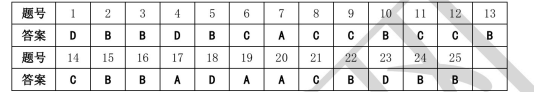 二、非选择题（本大题共4小题，共50分）26.(10分）（1)时间：1956年（1分）背景：社会主义制度的基本确立（社会主义改造取得基本胜利）；社会主义工业化全面开展；中共鉴戒苏联经验。（3分）（2)努力：中共中央支持农村出现的改革势头；1980年9月，中共中央发出加强和完善农业生产责任制的文件；首次突破多年来把“包产到户”等同于“分田单干”和资本主义的观念；肯定在生产队领导下实行的“包产到户”不会脱离社会主义轨道；在中共中央的肯定并推动下，责任制迅速推广；人民公社体制也随之在全国逐步废除。（5分，任答5点即可满分）举措：2001年加入WTO(1分）27.(10分）（1)举措：“公民大会”成为事实上的最高权力机构；“五百人会议”兼有政府的职能；“陪审法庭”负责审理全国大部分案件。（3分）说明：雅典的民主政治开西方民主政治之先河；在国家政治原则、国家权力的组织形式、国家决策方式和公职选举、任期等方面对近代西方民主政治产生了深刻的积极影响。（3分）（2)内容：总统由选举产生，每届任期四年；总统对宪法负责；总统对立法有否决权，但国会在复议之后若以三分之二以上的多数再次通过此法时，即为有效；国会可以弹劾总统；总统任命最高法院大法官需参议院批准。（3分，任答3点即可满分）原则：分权与制衡（三权分立）（1分）28.(15分）（1)观点：尚贤（尚贤使能）（1分）超越之处：君主以才能任贤，而非任人唯亲；贤才多少决定着国家治理的质量。（2分）影响：标志着中国思想文化的发展进入了第一个枝繁叶茂的时期；成为中国思想文化取得显著进步的重要条件；其思想成就为中华民族的文化宝库贡献了精彩的内容。（2分，任答2点即可满分）（2)选官不拘一格，“内举不避亲，外举不避仇”；求贤若渴，用人扬长避短；（2分，只写选贤任能得1分）完善科举制，提高进士科地位。（2分）（3)选择观点①:在文革结束后不久，邓小平提出“尊重知识和尊重人才”的号召；1977年邓小平恢复高考制度，为中国现代化建设选拔和培养了一大批优秀人才；1988年邓小平第一次明确提出“科学技术是第一生产力”的论断，成为“科教兴国”战略的理论基础。（6分）选择观点②:用新式气压沉箱法建造滦河大桥的桥墩，成功地建造了19世纪末中国最长的铁路大桥；（2分）修建京张铁路时，设计“人”字形路线，延长了坡面，减少坡度，缩短隧道；用直井施工法解决隧道施工困难；创造了中国铁路史上的奇迹（1909年京张铁路提前全线通车）。（3分）地位：中国铁路之父（1分）29.(15分）（1)名称：《第九（合唱）交响曲》（1分）地位：音乐文学史上最伟大的杰作（1分）影响：歌颂了民主和自由，热情鼓励人们为争取自由、幸福和解放而斗争；以美好的理想和憧憬从侧面彻底检视和抨击了学科网当时的社会。（2分）（2)因素：发达的交通运输；统一的国内市场；政权的保障；科与技的结合。（3分，任答3点即可满分）成果：1866年西门子发明发电机；1887年狄塞尔发明柴油机；本茨和戴姆勒制成内燃机；本茨和戴姆勒发明汽车。（2分，任答2点即可满分）（3)原因：实现法德和解，推动欧洲走向联合；深刻反思二战罪行；实现国家的重新统一；积极承担国际责任。（3分，任答3点即可满分）说明：阿登纳政府废除中央统制经济，建立“社会市场经济”模式；（2分）推动联邦德国成为西欧经济的“火车头”。（1分）